Contents to consider including in a Pet Emergency Evacuation KitContents to consider including in a Pet Emergency Evacuation KitTICKA suitable secure carrier for your pet;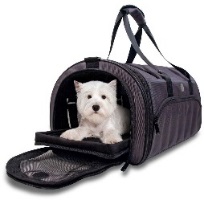 A suitable harness/lead for your pet;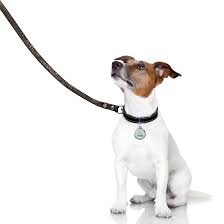 A collar with a name tag and telephone number;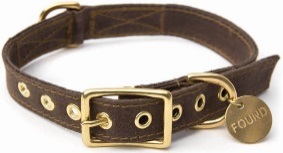 If your pet is on medications – make a list of them and have a supply available;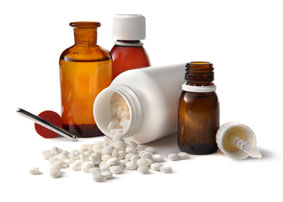 Keep copies of pet vaccination certificates, pet insurance information and other important pet documents in your Emergency Grab Bag;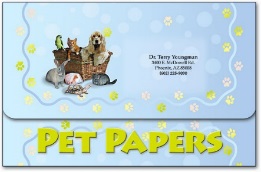 Food, water, bowls, spoon plus a can opener (if necessary);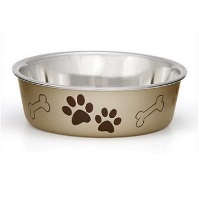 Pet litter, ‘pooper scooper’ and plastic bags;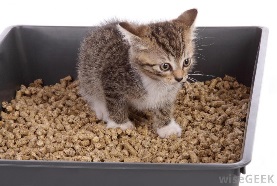 Hand sanitizer/household bleach;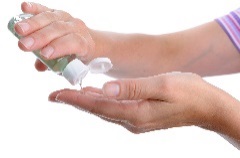 Paper towels;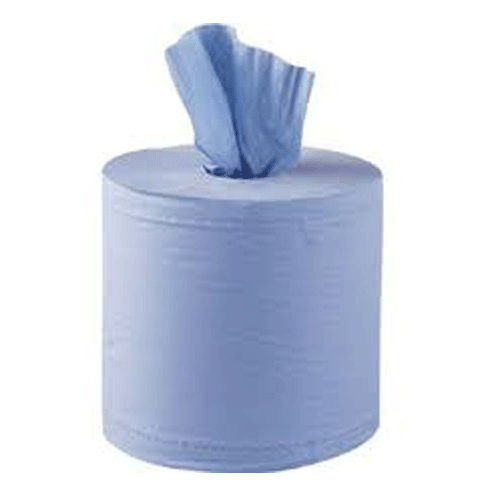 Toys (familiar items may help reduce stress to your pet(s)).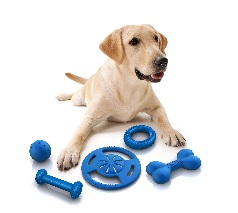 